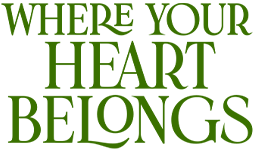 Johnson Production GroupPress KitOne-LinerWhen a NYC-based marketing executive fighting to keep her clients returns home to a rural maple farm to help her best friend with her wedding, she learns the hard way that the love and support of family and true friends means more than she’d imagined.SynopsisDriven and outgoing, Mackenzie Sullivan leads a glamorous life as an influential experiential marketer in New York City—until her colleague,Tristan, drops a bomb: Mac is quickly losing clients to the younger stiletto-wearing social influencer, Jasmine.Mackenzie turns to her childhood best friend for comfort, but Olivia, a sweet paediatrician affectionately nicknamed Saint Olivia, makes an announcement of her own: she’s moved up her hometown wedding. Her fiancé Stuart, also a doctor, is on call at the hospital and she desperately needs Mac’s help to pull it off. Mac agrees, bracing herself: she has barely returned home in the decade since her mother’s death.As Olivia and Mac road trip to their home town of Sweet Grove, Olivia slyly mentions that she’s also enlisted the help of her cousin Dylan. Mackenzie and Dylan used to be very close; he was a source of comfort after her mother’s passing and the two had always seemed to have feelings for one another. Ever loyal, Dylan, who was in a relationship, never acted on his feelings for Mackenzie. When Olivia mentions that Dylan broke up with his longtime girlfriend turned fiancée, Mackenzie pretends she doesn’t care.Mackenzie is greeted warmly by her hardworking father Elliot, who brushes off questions about his heart condition and how he and the farm are doing.Mac is initially rattled when she bumps into Dylan but he’s soon teasing her about her glossy life in the city and she’s ribbing him about his small-town ways. Despite their differences, there is a crackling chemistry between them every time they meet: whether it’s in the majestic maple groves, at a local bakery for a cake tasting or shopping for wedding flowers. Another constant? Mackenzie is distracted by the updates from Tristan about the increasing threat that Jasmine is posing to her career causing her to miss what’s right in front of her.As Mac helps Olivia, she seems to forget the promises she made to keep the wedding simple and intimate and  succumbs to Tristan’s pressure to use the event to win back her clients. From booking a world-famous DJ to perform at the wedding to having ridiculous haute couture bridal gowns flown in — she doesn’t realize that by saving her career, she is risking the loss of Olivia’s friendship.As the days pass, Mac and Dylan’s feelings for each other grow but any chance at intimacy is continually interrupted by the constant alerts on her phone.When Mac returns home one afternoon, she overhears Elliot and Dylan discussing the farm: it’s on the brink of foreclosure. After Elliot again sidesteps her questions about the farm, Mac goes to the bank to see what she can find out and learns that Dylan has also paid them several visits. Could he be trying to take the farm from her father? If her judgement hadn’t been clouded by her feelings she might have seen this coming.Mac recoils, leaving Dylan confused, only to hear that the over-the-top DJ she booked has trashed the wedding venue. Then she learns that her father has collapsed, after having chest pains. She’s deeply shaken. What has her pursuit of success cost her?Once her father is resting, Mackenzie tries to apologize to Olivia, who has reached her limit and unleashes. Dylan finds Mackenzie, dejected and defensive when he offers her advice. She lashes out, accusing him of trying to steal her father’s farm. He’s speechless as she storms off. Her career is in shambles and her heart is in pieces.Later, Mac’s father gently tells her how wrong she was about Dylan, who was trying to save the farm. Mac is finally able to see what truly matters: love, friends and family—not the approval of followers or clients. To make amends, she must start by saving Olivia’s wedding. A montage of Mac working to resurrect the wedding ensues. In the morning, Mac steadies her nerves and goes to Olivia’s house. Mackenzie bursts into an apology. The two friends hug then walk out of the house, arm in arm — to Sullivan farm, which is staged for the simple wedding of Olivia’s dreams.After the ceremony, Olivia and Stuart make their way to the dance floor for their first dance. The crowd parts and Mackenzie sees Dylan. All of her emotions come out in a rush of words, and, in a sweeping gesture that communicates everything that has been building between them, he kisses her.ProducersExecutive ProducersTIMOTHY O. JOHNSONJEN LILLEYCHRISTIE WILLCo-Executive ProducerJOSEPH WILKAProducerNAVID SOOFISupervising ProducerOLIVER DE CAIGNYKey CastKey Cast BiographiesJEN LILLEYA star on both the silver and small screens, including the Academy Award-winning film The Artist, NBC’s iconic daytime series “Days of Our Lives,” ABC’s “General Hospital,” and a regular leading lady on the Hallmark Channel, actress/singer/philanthropist Jen Lilley has tackled countless roles throughout her illustrious career. 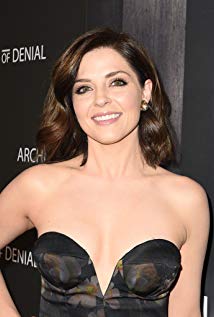 Jen Lilley’s creative prowess does not end when the director yells cut, she is also a singer and songwriter. Lilley balances her day job with her lifelong passion of 1960’s girl groups to create a collection of timeless songs that is set to have a whole new generation singing along. Her music exudes the same sultry ferocity of Twiggy and Jean Shrimpton, with Phil Spector’s wall of sound treatment via Rosie Danvers and her 50-piece orchestra.  CHRISTOPHER RUSSELL Christopher Russell is a first generation Canadian born to British parents. From a very young age, he was drawn to the arts and began performing. His first role as an actor was portraying Mary and Joseph's donkey in his pre-school production of “The Nativity Story,” for which he received rave reviews. In high school, Russell performed in many productions, most notably as Magnus Muldoon in a rendition of Tom Stoppard’s “The Real Inspector Hound,” which earned him the Sears Drama Festival Award of Excellence. 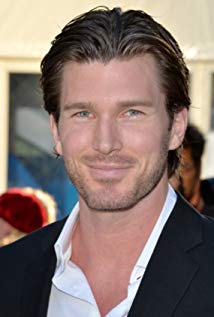 Russell recently filmed the lead role of Madison in ABC Family’s pilot “Gorgeous Morons.” His numerous television credits prior to that include guest star and recurring appearances on “Girlfriends’ Guide to Divorce,” “Men in Trees” with Anne Heche, “Flashpoint,” “The Listener,” “Murdoch Mysteries,” The CW’s “iZombie,” “Nikita,” “Supernatural” and “Beauty and the Beast,” as well as the TV movies “Love, Again,” “Midnight Masquerade,” “The Boy Next Door,” “Seduced By Lies” and “Catch A Christmas Star.” Russell’s film credits include “Gone Tomorrow,” “Gangster Exchange,” George Romero’s “Land of the Dead,” “Center Stage: Turn It Up” and “The Right Kind Of Wrong,” which was an official selection for TIFF 2013, starring “True Blood’s” Ryan Kwanten and Catherine O'Hara. Russell currently lives in Vancouver with his wife and his two children.Production CreditsFull CastCasting byJUDY LEEProduction DesignerHEATHER COUTTSDirector of PhotographySEAN COXEdited byJASON NIELSENMusic byRUSS HOWARD IIIWritten ByCATHERINE REAY
KATHRYN HUDSON
CHRISTIE WILLDirected byCHRISTIE WILLFull CrewProducer BiographiesTIM JOHNSON – Executive ProducerTim Johnson is among the most active and reliable producers in the business thanks to top rate productions and global distribution appeal. Johnson is also responsible for producing the international hit series, DR. QUINN, MEDICINE WOMAN for CBS for over 5 seasons. During his 100-episode tenure, he also developed and produced the original docu-drama COLD CASE for CBS network, which was the very first program to integrate television with the Internet.Johnson has produced over 150 movies, 15 globally released series for every major US network - including ABC, Disney, CBS, NBC, Netfly, FOX and Sony.JOHNSON PRODUCTION GROUP The Johnson Production Group contracts globally to produce television content for international networks, studios and distributors. Based in Los Angeles and Vancouver, British Columbia, the company manages production, facilitates development and financing, procures distribution and guarantees quality and timely execution of its programs. While costs have gone up, so has the demand for quality. No longer is good enough, good enough. Johnson Production Group serves that segment when a show needs to be "A" quality, but produced efficiently enough to meet a locked budget. JPG specializes in value, protection of creative elements, and delivery of a quality finished product.JOSEPH WILKA – Co-Executive ProducerJoseph Wilka is the Head of Production for Johnson Production Group. Los Angeles-based, Joseph had already produced and directed several feature films before serving as the senior marketing executive for Gravitas Ventures. While at Gravitas, Wilka helped pioneer new distribution models for independent films including day-and-date theatrical releases. It was also at Gravitas where Joseph first worked with Johnson Production Group to facilitate the release of their films to the worldwide Video On Demand audience. After serving as the Director of Distribution and Production for Viva Pictures, where he produced English-language versions of foreign animated titles for DirecTV, Wilka officially joined Johnson Production Group. As Head of Production, he oversees the development, production, and distribution of films from multiple production units for release on broadcast and streaming platforms.OLIVER DE CAIGNY – Supervising ProducerOliver De Caigny is a Canadian producer originally from Belgium, his background in financing, production, and post production makes him a well-rounded producer for any type of production. His experience in financing and production agreements (film and TV series and movies-of-the week), distribution agreements (both domestic and foreign) as well as international co-productions, Canadian tax credit, Telefilm Canada and Canada Media Fund incentives provides him with a well-rounded background in development, production and distribution for motion pictures, television series and productions.NAVID SOOFI –Producer
Navid is the primary producer for Novus Ordo Seclorum. Navid’s passion for filmmaking along with his business and engineering background plays an important role in creating a successful and transparent business model. Navid has been in the entertainment industry for more than 13 years and has produced over 50 feature films, TV shows and commercials that have been featured on national television, international theatres, and new media platforms. His credits include Over the Moon in Love, The Mistletoe Secret, Random Acts of Christmas, Love Unleashed, Identity Theft of a Cheerleader, and A Mother on the Edge.CHRISTIE WILL - DirectorChristie Will studied at Emerson College in Boston MA, and the College of Charleston in SC. She earned a BA in Business Arts Management, in addition to a BA in Theatre Performance (concentrating in Music Theatre and Film). Christie also earned a BFA in Art History, along with receiving a 'Leadership in the Arts' Distinction Award, upon graduation.Following University, Christie graced stages across North America, before moving to Los Angeles where she worked as an actress, model, and emerging director and writer. During this time, she split the year by living between Vancouver Canada and Los Angeles California. In Vancouver, Christie founded the first avant-garde black box theatre; The Beaumont Playhouse (based on the teachings of Sanford Meisner; Christie was a long time student of Robert Carnegie's 'Playhouse West' in Los Angeles). It was during her time back in the theatre that Christie honed in on her writing and directing for the stage. After finding success and audiences within the theatre scene, Christie soon transposed her efforts into film.Career: Her first short film 'Dysfunction' was received with critical acclaim, encouraging Christie to focus her creative aspirations to further writing and directing for the big and small screen. She worked as Peter Berg's director's assistant (Smokin Aces, Friday Night Lights, Hancock, The Rundown), before moving into Senior Executive in Business Development for singer/ entertainer Paula Abdul (responsible for the development of Paula's first reality show 'Hey Paula'). From this position, Christie focused her sights on directing electronic press kits for feature films, and learning the business of movie production. Her sharp storytelling, and creative approach to these electronic press kits, made for happy distributors and producers. She quickly moved into a producer’s seat, after earning the respect from her colleagues and peers.After successfully producing (co-producing & associate producing) on various film and televised projects, Christie naturally segued into writing and directing feature films.As a new female writer, director, producer on the Hollywood scene, Christie's work has been described as "fresh, often providing an uncontrived social commentary on Hollywood" (ref: TS 2006). Her writing and directing has also been described as "authentic, uncensored, and female centric; Christie Will is one of those emerging talents to keep your eye on" (The Sun)Christie lives on the West Coast between Los Angeles, California, USA, and Vancouver, British Columbia, Canada.Billing BlockJOHNSON PRODUCTION GROUP presents “WHERE YOUR HEART BELONGS”
starring JEN LILLEY  CHRISTOPHER RUSSELL  JILL MORRISON  ROBERT WISDEN  
NELSON WONG  DEVON ALEXANDER  Casting by JUDY LEE  Production Designer  HEATHER COUTTS  Director of Photography SEAN COX  Edited by JASON NIELSEN  
Music by RUSS HOWARD III  Supervising Producer OLIVER DE CAIGNY  Co-Executive Producer JOSEPH WILKA  Executive Producers JEN LILLEY  CHRISTIE WILL  TIMOTHY O. JOHNSON  Produced By NAVID SOOFI  Written By CATHERINE REAY  KATHRYN HUDSON  CHRISTIE WILL  Directed by  CHRISTIE WILL
                              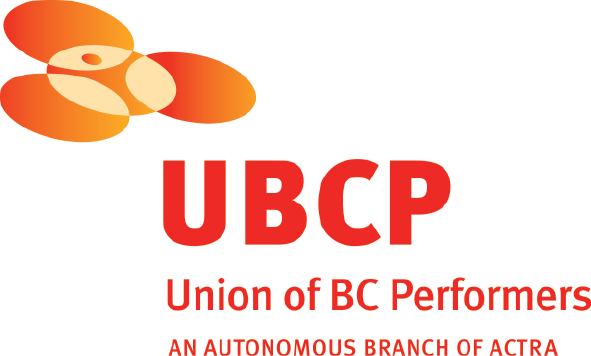 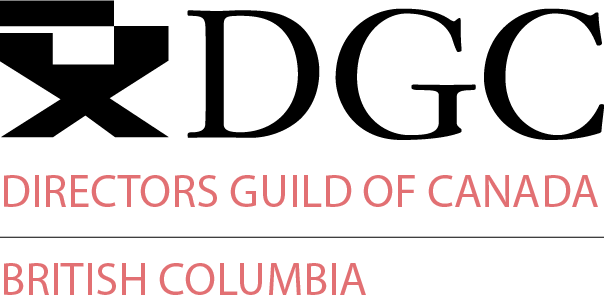 With the participation of the Province of British Columbia 
Film Incentive BCThe Canadian Film or Video Production Tax Credit
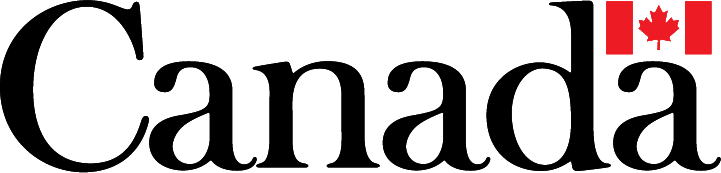 © MMXXI Enchanting Productions Inc.  All Rights Reserved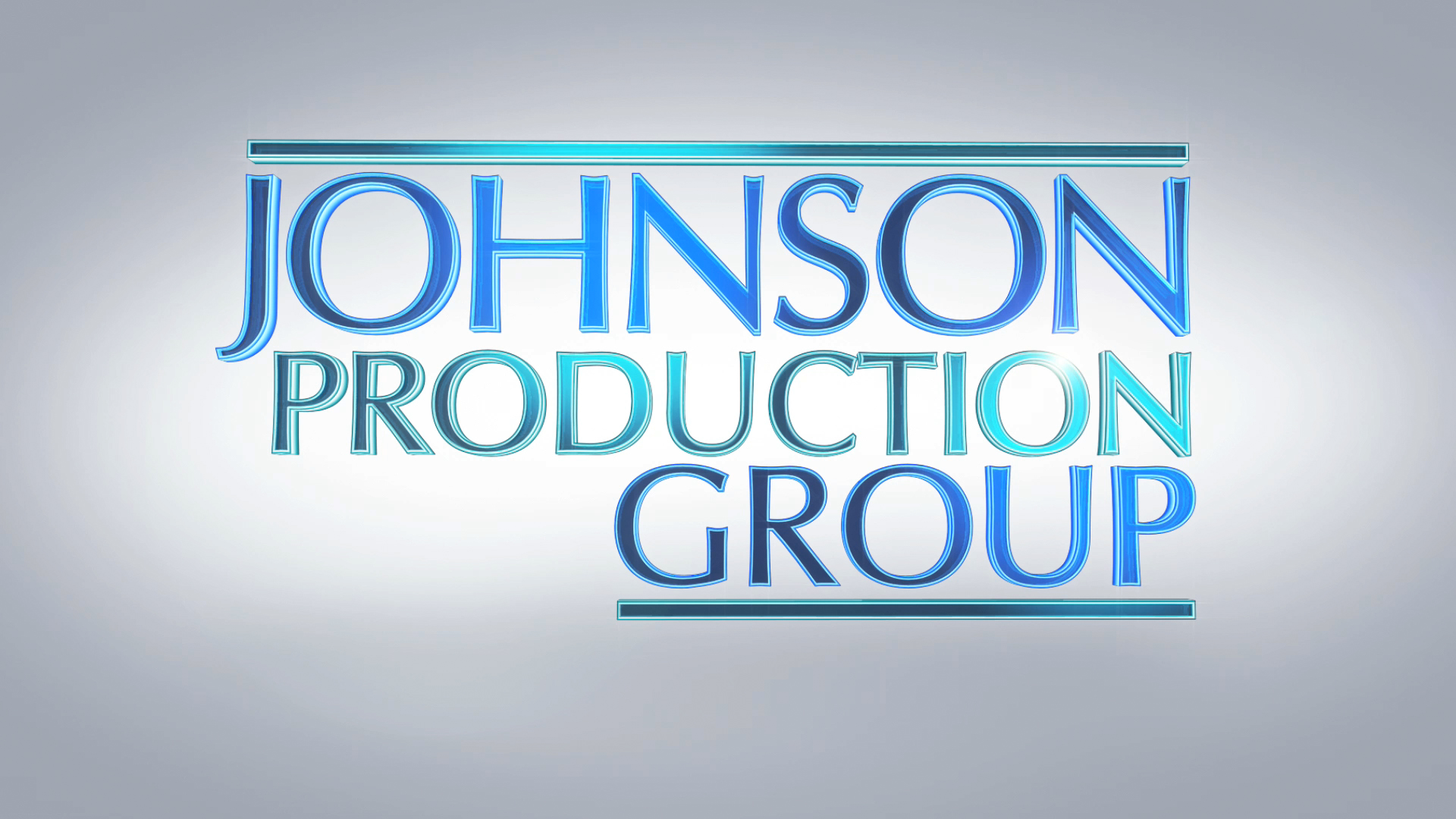 Meta DataLONG (max 3000 characters) synopsisDriven and outgoing, Mackenzie Sullivan leads a glamorous life as an influential experiential marketer in New York City—until her colleague,Tristan, drops a bomb: Mac is quickly losing clients to the younger stiletto-wearing social influencer, Jasmine.Mackenzie turns to her childhood best friend for comfort, but Olivia makes an announcement of her own: she’s moved up her hometown wedding and she desperately needs Mac’s help to pull it off. Olivia slyly mentions that she’s also enlisted the help of her cousin Dylan. Mackenzie and Dylan used to be very close; he was a source of comfort after her mother’s passing and the two had always seemed to have feelings for one another. Mac is initially rattled when she bumps into Dylan but he’s soon teasing her about her glossy life in the city and she’s ribbing him about his small-town ways. Despite their differences, there is a crackling chemistry between them every time they meet.As Mac helps Olivia, she seems to forget the promises she made to keep the wedding simple and intimate and  succumbs to Tristan’s pressure to use the event to win back her clients. From booking a world-famous DJ to perform at the wedding to having ridiculous haute couture bridal gowns flown in — she doesn’t realize that by saving her career, she is risking the loss of Olivia’s friendship.Mac returns home one afternoon, she overhears Elliot and Dylan discussing the farm: it’s on the brink of foreclosure. After Elliot again sidesteps her questions about the farm, Mac goes to the bank to see what she can find out and learns that Dylan has also paid them several visits. Could he be trying to take the farm from her father? Mac recoils, leaving Dylan confused, only to hear that her father has collapsed, after having chest pains. Once her father is resting, Mackenzie tries to apologize to Olivia, who has reached her limit and unleashes. Dylan finds Mackenzie, dejected and defensive when he offers her advice. She lashes out, accusing him of trying to steal her father’s farm. He’s speechless as she storms off. Later, Mac’s father gently tells her how wrong she was about Dylan, who was trying to save the farm. Mac is finally able to see what truly matters: love, friends and family—not the approval of followers or clients. To make amends, she must start by saving Olivia’s wedding. A montage of Mac working to resurrect the wedding ensues. In the morning, Mac steadies her nerves and goes to Olivia’s house. Mackenzie bursts into an apology. The two friends hug then walk out of the house, arm in arm — to Sullivan farm, which is staged for the simple wedding of Olivia’s dreams.After the ceremony, Olivia and Stuart make their way to the dance floor for their first dance. The crowd parts and Mackenzie sees Dylan. All of her emotions come out in a rush of words, and, in a sweeping gesture that communicates everything that has been building between them, he kisses her. (2917)MEDIUM (max 500) synopsisWhen a NYC-based marketing executive fighting to keep her clients returns home to a rural maple farm to help her best friend with her wedding, she learns the hard way that the love and support of family and true friends means more than she’d imagined. (252)SHORT (max 100 characters) synopsisA marketing executive returns home to a rural maple farm to help her best friend with her wedding. (98)5 KEY WORDSMaple farm, wedding, bridesmaid, socialCHARACTERMackenzie SullivanDylanACTORJEN LILLEYCHRISTOPHER RUSSELLActorsJEN LILLEYCHRISTOPHER RUSSELLJILL MORRISONROBERT WISDENNELSON WONGDEVON ALEXANDER LATONYA WILLIAMSBENITA HABEATRICE ZEILINGERMEGHAN DREWTOM PICKETTAL MIROSTEPHANIE HUNGERFORDBEVERLEY ELLIOTTPARALEE COOKBENJAMIN WILKINSONHAMZA FOUADMICHAEL J. CARTERRoleMackenzie SullivanDylanOlivia DavisElliot SullivanTristenStuart HampsteadClareDawnLornaJasminePastorDJ HypeMichelleMrs. AaronsonBetsyFrankDoctor ScottMr. RainnieTHOMAS STANFORDTHOMAS STANFORDAssociate ProducerAssociate ProducerNAVID SOOFINAVID SOOFIProduction ManagersProduction ManagersDARREN ROBSONDARREN ROBSONTROY SCOTTTROY SCOTTFirst Assistant DirectorFirst Assistant DirectorAKRAM FAKHFAKHAKRAM FAKHFAKHSecond Assistant DirectorsSecond Assistant DirectorsJEFF CROFTJEFF CROFTRUSTY ROSSRUSTY ROSSSet DecoratorSet DecoratorTRACEY TIFFANY LAUTRACEY TIFFANY LAUOn Set DresserOn Set DresserTALIA RICETALIA RICEDressersDressersLAURA STREETLAURA STREETCIMRAN JASSALCIMRAN JASSALAMY KUYPERAMY KUYPERJOSHUA EASTONJOSHUA EASTONBARBARA OLIVERBARBARA OLIVERJOELY OSIKAJOELY OSIKAMARIEL CALVOMARIEL CALVOKSENIIA LIEONTIEVAKSENIIA LIEONTIEVAProps MasterProps MasterLETICIA LOUREIRO BRANDAOLETICIA LOUREIRO BRANDAOPropsPropsSELENA TAYLORSELENA TAYLORHair StylistHair StylistKIERAN WANGKIERAN WANGMake-upMake-upMICHELLE WATSONMICHELLE WATSONSwingsSwingsHANNAH OSBORNEHANNAH OSBORNEJADEN DEVINEJADEN DEVINECostume DesignerCostume DesignerSOPHIA NIEWERTHSOPHIA NIEWERTHAssistant Costume DesignerAssistant Costume DesignerVALERIE SMITHVALERIE SMITHSet SupervisorSet SupervisorMATTHEW PASSARELLIMATTHEW PASSARELLITruck CostumerTruck CostumerSEAN COXSEAN COXCamera OperatorsCamera OperatorsCHRISTIAN LAICHRISTIAN LAIBAURZHAN DOSMAGAMBETOVBAURZHAN DOSMAGAMBETOVFirst Assistants CameraFirst Assistants CameraTITOUAN FOURNIERTITOUAN FOURNIERCHARLES HADRIANCHARLES HADRIANSecond Assistants CameraSecond Assistants CameraTYLER OLCHOWYTYLER OLCHOWYPIERRE CRUZGafferGafferCORY TYMOSCHUKBest BoyelectricBest BoyelectricSEPEHR MAHBOBSEPEHR MAHBOBElectricElectricERIK MORTENSENKey GripKey GripEVAN MOYERBest BoygripBest BoygripJUSTICE NEYEDLIJUSTICE NEYEDLIDolly GripsDolly GripsFRANCESCO BERTOLUCIFRANCESCO BERTOLUCICOENRAAD BEENCOENRAAD BEENGripsGripsJOHN TIMMINSJOHN TIMMINSPETER GIBSONPETER GIBSONTransport CoordinatorTransport CoordinatorCOSTAS PAPADOPOULOSCOSTAS PAPADOPOULOSTransport CaptainTransport CaptainLARRY CARTERLARRY CARTERDriversDriversJEFF J. CHARLTONJEFF J. CHARLTONSAEED SODEYFSAEED SODEYFBARRY HUNTBARRY HUNTSecurity CoordinatorSecurity CoordinatorPERRY PARSONSPERRY PARSONSSecuritySecurityHARPREET KAULDHARHARPREET KAULDHARBRANDON RYANBRANDON RYANLINDA LARSONLINDA LARSONCELESTE CROWECELESTE CROWELocation ManagerLocation ManagerANA NUNESANA NUNESAssistant Location ManagerAssistant Location ManagerLIANA BABINLIANA BABINKey Location AssistantsKey Location AssistantsJANA QUADRELLIJANA QUADRELLIKYLE EASTMANKYLE EASTMANDANIEL CITYNSKIDANIEL CITYNSKIJAMIE SAMBELLJAMIE SAMBELLCATHLEEN TATUMCATHLEEN TATUMLUCAS OVERTONLUCAS OVERTONCARTER VILLEMAGNE-GAMACHECARTER VILLEMAGNE-GAMACHELocation AssistantsLocation AssistantsLUCAS STEFANINI-TAYLORLUCAS STEFANINI-TAYLORTAMARA ENSORTAMARA ENSORBETHANY WALKERBETHANY WALKERMAX WINGROVEMAX WINGROVEDOMINIC GREYSONDOMINIC GREYSONEMILIA SAINZ SOLEREMILIA SAINZ SOLERProduction Sound MixerProduction Sound MixerELSY DAGDUG CHAMELISELSY DAGDUG CHAMELISBoom OperatorBoom OperatorCHRISTOPHER DOERKSENCHRISTOPHER DOERKSENScript SupervisorScript SupervisorPARALEE COOKPARALEE COOKProduction AccountantProduction AccountantJAY DEACHMANJAY DEACHMANProduction Accountant AssistantProduction Accountant AssistantTHOMAS STANFORDTHOMAS STANFORDBusiness AffairsBusiness AffairsJEFF DESMARAISJEFF DESMARAISProduction CoordinatorProduction CoordinatorDANA HALVORSONDANA HALVORSONCraft Service/First AidCraft Service/First AidMICHAEL HOLSTEINMICHAEL HOLSTEINCraft Service/First Aid AssistantCraft Service/First Aid AssistantRYAN TOUCHETRYAN TOUCHETCOVID SpecialistCOVID SpecialistCHRIS BILLIONCHRIS BILLIONThird Assistant DirectorsThird Assistant DirectorsJEREMY POITRASJEREMY POITRASADAM RUMPELADAM RUMPELBackground CoordinatorBackground CoordinatorTASTEBUDS MOBILETASTEBUDS MOBILECateringCateringCATERINGCATERINGBILL SCHILDPATTBILL SCHILDPATTCaterersCaterersSHARON TOUCHETSHARON TOUCHETMAIA MICHAELSMAIA MICHAELSCasting AssistantCasting AssistantLA HILTSLA HILTSExtras CastingExtras CastingCOCO MOONCOCO MOONExtras Casting AssistantExtras Casting AssistantKATRINA NEUHAUSKATRINA NEUHAUSStand-InStand-InCOASTAL CLEARANCESCOASTAL CLEARANCESScript ClearancesScript ClearancesCHANDLER FOGDEN ALDOUS LAW CORPORATIONCHANDLER FOGDEN ALDOUS LAW CORPORATIONLegal ServicesLegal ServicesFRONT ROW INSURANCE BROKERSFRONT ROW INSURANCE BROKERSInsuranceInsuranceLEAH MYERSLEAH MYERSPost Production SupervisorPost Production SupervisorTIM SPENCETIM SPENCEPost Production CoordinatorPost Production CoordinatorRON PENCHALAIYARON PENCHALAIYAAssistant EditorAssistant EditorRAYNE PIRESRAYNE PIRESSecond Assistant EditorSecond Assistant EditorMARCEL VANDERWEKKENMARCEL VANDERWEKKENVisual EffectsVisual EffectsSEÁN TRAVERSSEÁN TRAVERSColouristColouristMAVERICK POST GROUPMAVERICK POST GROUPSound Facilities ProvidedSound Facilities ProvidedGREGOR PHILLIPSGREGOR PHILLIPSSupervising Sound EditorSupervising Sound EditorGREGOR PHILLIPSGREGOR PHILLIPSRe-Recording MixerRe-Recording MixerAARON OLSONAARON OLSONDialogue EditorDialogue EditorRYAN THOMPSONRYAN THOMPSONSFX EditorSFX EditorCRAIG GEORGECRAIG GEORGEBackground EditorBackground EditorALEX MACIAALEX MACIAFoley ArtistsFoley ArtistsDEVON QUELCHDEVON QUELCHJEFF GROUTJEFF GROUTADR RecordistADR Recordist